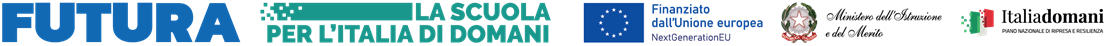 Allegato 1ISTANZA DI PARTECIPAZIONE PER LA FORMULAZIONE DI UNA GRADUATORIA PER L’ATTRIBUZIONE DI INCARICHI, RISERVATI AL PERSONALE AMMINISTRATIVO IN SERVIZIO PRESSO ALTRE ISTITUZIONI SCOLASTICHE (COLL. PLURIME) E/O ESTERNO ATTIVITÀ SPECIALISTICHE DI “SUPPORTO TECNICO ORGANIZZATIVO” NELL’AMBITO del Progetto A VALERE SUL Piano Nazionale di Ripresa e Resilienza – Missione 4 – Istruzione e ricerca, Componente 1 – Potenziamento dell’offerta dei servizi di istruzione: dagli asili nido alle università – Investimento 3.1. “Nuove competenze e nuovi linguaggi” - Competenze STEM e multilinguistiche nelle scuole statali (D.M. 65/2023) – TITOLO PROGETTO “LEARNING BY STEM”.CNP: M4C1I3.1-2023-1143-P-28681 CUP: C14D23001140006Il  sottoscrittoSEZIONE A – DATI ANAGRAFICICHIEDEIn qualità di  _____________________________________________________________________di partecipare alla selezione per attività specialistiche di SUPPORTO TECNICO ORGANIZZATIVO nell’ambito del progetto a valere sul PNRR – Missione 4 – Istruzione e ricerca, Componente 1 – Potenziamento dell’offerta dei servizi di istruzione: dagli asili nido alle università – Investimento 3.1. “Nuove competenze e nuovi linguaggi” - Competenze STEM e multilinguistiche nelle scuole statali (D.M. 65/2023) – Titolo Progetto “LEARNING BEY STEM”.CNP: M4C1I3.1-2023-1143-P-28681 CUP: C14D23001140006a tal fine, consapevole che la falsità in atti e le dichiarazioni mendaci sono punite ai sensi del codice penale e delle leggi speciali in materia e che, laddove dovesse emergere la non veridicità di quanto qui dichiarato, si avrà la decadenza dai benefici eventualmente ottenuti ai sensi dell’art. 75 del d.P.R. n. 445 del 28 dicembre 2000 e l’applicazione di ogni altra sanzione prevista dalla legge, nella predetta qualità, ai sensi e per gli effetti di cui agli artt. 46 e 47 del d.P.R. n. 445 del 28 dicembre 2000DICHIARA, sotto la propria responsabilità:di avere la cittadinanza italiana o di uno degli Stati membri dell’Unione europea; di avere il godimento dei diritti civili e politici; di non essere stato escluso/a dall’elettorato politico attivo;di possedere l’idoneità fisica allo svolgimento delle funzioni cui la presente procedura di selezione si riferisce;di non aver riportato condanne penali e di non essere destinatario/a di provvedimenti che riguardano l’applicazione di misure di prevenzione, di decisioni civili e di provvedimenti amministrativi iscritti nel casellario giudiziale; di non avere procedimenti penali a suo carico;di non essere stato destituito da pubblico impiego;non essere stato dichiarato decaduto o licenziato da un impiego statale;di non trovarsi in situazione di incompatibilità, ai sensi di quanto previsto dal d.lgs. n. 39/2013 e dall’art. 53, del d.lgs. n. 165/2001di non trovarsi in situazioni di conflitto di interessi, anche potenziale, ai sensi dell’art. 53, comma 14, del d.lgs. n. 165/2001, che possano interferire con l’esercizio dell’incaricodi essere assunto/a con la qualifica di assistente amministrativo presso l’I.C. “Betti” di Camerino;di aver esaminato le condizioni contenute nell'avviso pubblico e di accettarle integralmente, incondizionatamente e senza riserva alcuna;di prestare il proprio consenso, ai fini dell’espletamento della procedura in oggetto e del successivo conferimento dell’incarico, al trattamento dei propri dati personali ai sensi dell’art. 13 del Regolamento (UE) 2016/679 e del d.lgs. 30 giugno 2003, n. 196.Alla presente istanza allega:scheda di autovalutazione compilata con il punteggio richiesto (allegato 2);curriculum vitae in formato europeo (allegato 3);copia del documento di identità in corso di validità;Il sottoscritto ai sensi dell’art. 13 del GDPR (Regolamento Europeo UE 2016/679), autorizza l’Amministrazione scolastica ad utilizzare i dati personali dichiarati solo ai fini istituzionali e necessari per l’espletamento della procedura concorsuale di cui al presente avviso.                                                                                                            Luogo e data ____________________________________                                                                                                                                                                                                       FIRMA 				                                ___________________________AL DIRIGENTE SCOLASTICODELL’ISTITUTO COMPRENSIVO “U. BETTI” di CAMERINOCOGNOMENOMECODICE FISCALETEL.N.E-MAILNATO/A APROV.DATA NASCITARESIDENZARESIDENZARESIDENZARESIDENZAINDIRIZZOCAPCOMUNEPROV.RUOLO: SUPPORTO TECNICO ORGANIZZATIVO
(è possibile candidarsi per più figure)Figura richiestasegnare con una XCoordinamento generale di tutti i percorsi formativi Percorsi linguistici per Docenti